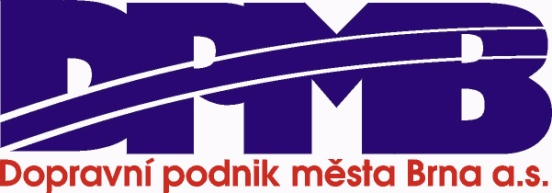 příloha č. 1Soupisu požadavkůna dodávkudvounápravových nízkopodlažních minibusůOBSAH:1.	Všeobecně	41.1.	OBECNÉ POŽADAVKY NA VOZIDLO - PP	42.	Podmínky nasazení	42.1.	Provozní režim	42.2.	Profil tratě, průjezdný průřez	42.3.	Klimatické podmínky	42.4.	Dílenské podmínky	52.5.	Podmínky tažení, vlečení - PP	52.6.	PaRKOVÁNÍ A GARÁŽOVÁNÍ VOZIDLA	53.	Koncepce vozidla	63.1.	Všeobecné údaje - PP	63.2.	Velikost, rozměry a kapacita vozidla - PP	63.3.	Vnější DESIGN a BAREVÉ ŘEŠENÍ	73.4.	Životnost - PP	73.5.	OBECNÉ Jízdní vlastnosti - PP	74.	Technické údaje vozidla	74.1.	Karosérie - PP	74.1.1.	Schrány - PP	74.1.2.	Provedení podlahy - PP	84.1.3.	PLOŠINA PRO INVALIDY - PP	84.2.	Stanoviště řidiče - PP	84.3.	Dveře - PP	94.4.	Okna, nouzové východy - PP	104.5.	Sedadla - PP	104.6.	Doplňkové vybavení - PP	114.7.	Osvětlení	114.7.1.	Vnější osvětlení - PP	114.7.2.	Vnitřní osvětlení - PP	114.7.3.	OSVĚTLENÍ PROSTORU MOTORU - PP	124.8.	Informace pro cestující - PP	124.9.	Topení, větrání, KLIMATIZACE - PP	124.9.1.	Prostor pro cestující - PP	124.9.2.	Stanoviště řidiče - PP	134.10.	Jízda A DOJEZD vozidla - PP	134.11.	Motor - PP	134.12.	Převodovka - PP	144.13.	Brzdy - PP	144.14.	Pneumatiky- PP	144.15.	CENTRÁLNÍ MAZÁNÍ - PP	144.16.	PROVOZNÍ HMOTY A NÁPLNĚ - PP	144.17.	DOKUMENTACE, DIAGNOSTIKA, SPECIÁLNÍ NÁŘADÍ - PP	155.	Elektrické vybavení – elektroinstalace	155.1.	Všeobecně - PP	155.2.	umístění přístrojů - PP	155.3.	USB port pro mobilní zařízení cestujících	165.4.	ODPOJOVAČ BATERiÍ - PP	165.5.	Sběrnicový systém - PP	165.6.	Baterie - PP	166.	INFORMAČNÍ ZAŘÍZENÍ	176.1.	VŠEOBECNĚ – PP	176.2.	INFORMAČNÍ PALUBNÍ POČÍTAČ - PP	176.3.	RADIOSTANICE FONICKÁ a datová- PP	186.4.	umístění antén- PP	186.5.	komunikační jednotka- PP	186.6.	INTEGROVANÁ JEDNOTKA NAPÁJENÍ - PP	196.7.	UKAZATEL KURZOVÉHO ČÍSLA  - PP	196.8.	Přední nehodová kamera - PP	206.9.	KABEL ETHERNET	206.10.	ROZHLASOVÉ ZAŘÍZENÍ - PP	206.11.	Validátory – PP	216.12.	ZAŘÍZENÍ PRO VÝDEJ JÍZDENEK – PŘÍPRAVA - PP	216.13.	TEXTOVÉ TRANSPARENTY	226.13.1.	VNĚJŠÍ TABLA - PP	226.13.2.	VNITŘNÍ TABLO - PP	236.14.	INFORMAČNÍ MONITOR - PP	236.15.	PŘÍPRAVA PRO MONTÁŽ Automatické počítání cestujících - APC	246.16.	KAMEROVÝ SYSTÉM	246.17.	TACHOGRAF - PP	256.18.	SIGNALIZAČNÍ A OVLÁDACÍ ZAŘÍZENÍ A NÁVĚSTNÍ ZAŘÍZENÍ VE VOZIDLE – PP	267.	ZVLÁŠTNÍ TECHNICKÉ PODMÍNKY - PP	27VšeobecněOBECNÉ POŽADAVKY NA VOZIDLO - PPVozidlo musí splňovat normy a legislativu platnou v České republice. Pokud se zadávací dokumentace odkazuje na konkrétní zákon nebo vyhlášku, rozumí se tím platné znění tohoto zákona nebo vyhlášky (včetně novelizací).Kromě toho vozidla musí splňovat technické podnikové normy a směrnice DPMB. Jedná se  především o:PN.T – 001      Elektronické záznamové tachografy	PN.T – 002	Informační a komunikační systémy vozidel MHDPN.T – 006      Poptávkové ovládání dveří a signalizace vozidel MHD	S-8                    Design manuálD34                   Technické a provozní standardy vozidel IDS JMK – standard IDS1 – v.10/2010Grafický manuál pro ovládání LCD displeje, scénáře chování LCD monitoruPodmínky nasazeníProvozní režimPro provoz a konstrukci autobusu jsou určující režimy :zajišťování přepravy cestujících jak v hustém provozu centra města, tak i na jeho okrajíchvzdálenost zastávek v rozmezí 350 -  pobyt na zastávce 15 - 30 sec.Režimy při vzdálenosti zastávek , resp.  mají být vyžadovány jako trvalé při průměrně obsazeném vozidle a s jednohodinovým provozem při přetížení.Profil tratě, průjezdný průřezAutobusové tratě na území města Brna jsou vedeny po veřejných komunikacích s rozdílným povrchem, kde členitost terénu vytváří stoupání a spády v rozsahu 0 - 10 %, výjimečně až 12% Délka těchto stoupání, resp. spádů nepřesahuje vzdálenost . V zimním období  jsou komunikace  s provozem autobusů MHD ošetřovány chemicky a vozidla musí být této skutečnosti přizpůsobena.Klimatické podmínkyMusí se uvažovat s těmito klimatickými podmínkami:- teplota okolního prostředí	- 30 oC až + 40 oC	- kabina řidiče           + 60oC- přístrojové skříně    + 50oC- střešní prostor         + 70oC- nadmořská výška tratě	200- - max. relativní vlhkost uvnitř vozidla	80 %- max. absolutní vlhkost uvnitř vozidla	 m-3- max. relativní vlhkost vně vozidla	100 %- max. absolutní vlhkost vně vozidla	17,2 g m-3- max. výška vrstvy sněhu nad úrovní vozovky	200 mm- max. výška vodní hladiny nad úrovní vozovky	100 mmsrážky:  všechny přístroje a sací otvory ventilace uspořádat tak, aby se zabránilo nežádoucímu vnikání dešťové a odstřikové vody i padajícího sněhu do zařízení vozidlaprach:    nutno počítat se spadem prachu z okolního prostředí, který může obsahovat i el. vodivé částice (uhlík, kov).Odolnost proti chemickému ošetření vozovek.Vozidlo musí být schopno projíždět mycím strojem. Náběh provozu všech agregátů při mezních klimatických podmínkách bude do 10 minut.Dílenské podmínkyPro zvedání a manipulaci s vozidly, případně s vozidlovými díly musí být určena odpovídající, snadno přístupná zvedací místa umožňující rychlé a snadné zvednutí. Požaduje se rovněž možnost použití běžně dostupných manipulačních prostředků při montáži a demontáži větších agregátů  a výměnných prvků zařízení vozidla.Mytí vozidla musí být možné na stávajících mycích strojích ( portálový a kartáčový). Vozidla musí být rezistentní pro používání obvyklých mycích prostředků.Průjezd mycím strojem musí být možný bez demontáže zpětných zrcátek (přípustné je jejich sklopení). Pokud sklopení není z důvodu konstrukce vozidla technicky možné, požaduje se jednoduchá demontáž zrcátka pro pravidelný průjezd mycím strojem (cca 2 x za týden).Požadavky na údržbu, kontrolu a výměnu agregátů by měly být minimalizovány s ohledem na úsporu pracovních sil a materiálových nákladů. Roční proběh jednotlivých vozidel dosahuje 40 000 – 90 000 km. Podmínky tažení, vlečení - PPVozidlo musí být na předním čele vybaveno schváleným závěsem pro tažení nebo odsunutí vozidla a přípojkou pro připojení vnějšího tlakového vzduchu. Na viditelném místě v těsné blízkosti závěsu musí být udána hodnota max. tažné síly. Spojovací zařízení musí připojené vozidlo zajišťovat proti samovolnému uvolnění mechanickou pojistkou. Zadní čelo musí být vybaveno vyprošťovacím zařízením. PaRKOVÁNÍ A GARÁŽOVÁNÍ VOZIDLAVozidlo bude ošetřováno a udržováno v garážových stáních, parkování vozidla bude na otevřených stáních v oplocených areálech. Koncepce vozidlaVšeobecné údaje - PPJe požadován dvounápravový minibus s poháněnou zadní nápravou určený pro hromadnou přepravu osob ve městě Brně s častými zastávkami. Tomuto požadavku musí odpovídat rozmístění sedadel, vyčlenění prostoru pro přepravu dětských kočárků nebo invalidních vozíků pro přepravu tělesně postižených osob. Vozidlo musí splňovat definici nízkopodlažnosti dle předpisu EHK 107 bod 2.1.4:Nízkopodlažním vozidlem se rozumí vozidlo třídy I,II nebo A, ve kterém nejméně 35% plochy použitelné pro stojící cestující (nebo u kloubových vozidel v jeho přední části nebo u dvoupodlažních vozidel ve spodním podlaží) tvoří jedinou plochu bez stupňů a má přístup k nejméně jedněm provozním dveřím.Kromě definice nízkopodlažnosti dle  EHK 107 musí být minimálně dvoje dveře v nízkopodlažní části vozidla.Případné podesty a stupně pod sedadly se musí co nejvíce omezit. Nutné podběhy nad koly by se měly umístit tak, aby prostor pro cestující byl optimálně využit.Nástup a výstup cestujících bude probíhat z úrovně vozovky, ale i ze zastávkových ostrůvků s výškou až 200 mm. Nástupní výška a světlá výška přední části autobusu (pro najíždění do zastávek) by měla tyto okolnosti respektovat. K usnadnění nástupu a výstupu cestujících je požadován systém kneeling, který bude ovladatelný i při otevřených dveřích.Velikost, rozměry a kapacita vozidla - PPDélka	min 9 mŠířka 	2,30 až 2,55 mVýška (včetně klimatizace).............................................................................	max.3,21 mNormální obsaditelnost cestujícími při 5 stojících osobách/m2 	min. 50Počet sedících z celkové obsaditelnosti	nejméně 25Podíl nízké podlahy (nízkopodlažní plocha/celková plocha na stání)	35 %Maximální rychlost	min. 80 km.h-1Při stanovení velikosti vozidla se musí vycházet z normálně (průměrně) obsazeného vozidla, tj. s obsazením všech sedaček a 5 stojících osob na 1 m2. Pro plně obsazené vozidlo se počítá s 8 stojícími osobami na 1 m2.V každém vozidle musí být počítáno s místem pro přepravu minimálně jednoho kočárku nebo jednoho vozíčkáře. Prostor je nutné řešit bez překážek (např. madel) tak, aby manipulace v pohybu s kočárkem nebo vozíkem byla co nejjednodušší. Zadavatel požaduje tento prostor podélně řešit nad rámec minimálních rozměrů daných legislativou – předpisem EHK. Toto místo (místa) se musí nacházet v oblasti nástupních dveří s plnou šířkou, v nízkopodlažní části. Pokud je to technicky možné, bude tento prostor na bočnici nebo na madlech u bočnice vozidla opatřen polstrováním tak, aby umožňoval pohodlné stání/“polosezení“.Místo pro vozíčkáře může být v souladu s legislativou (směrnice EHK 107) vybaveno jen pevnou polstrovanou opěrnou deskou a (sklopnou) područkou. V prostoru pro invalidní vozík musí být minimalizovány překážky ve formě svislých tyčí, ostrých hran, podest apod. Největší šířku vozidla smějí přesahovat dopředu i dozadu sklopné části zpětných zrcátek a pneumatiky v blízkosti styku s vozovkou. Výška podlahy nad úrovní vozovky v oblasti dveří musí být max. 350 mm.Vnější DESIGN a BAREVÉ ŘEŠENÍNávrh designu a barevného řešení musí být proveden dle design manuálu DPMB nebo po vzájemné dohodě. Jako základní barvy jsou požity červená a bílá.Životnost - PPVozidlo je nutné koncipovat pro životnost min. 10 let v městském provozu. Z toho pohledu je nutné použít materiály odolávající korozi, povětrnostním vlivům a počítat se zabezpečením náhradních dílů. Opravy způsobené korozí nesmí být prováděny v průběhu prvních 6 let. OBECNÉ Jízdní vlastnosti - PPJízdní vlastnosti vozidla musí být na takové úrovni, aby splňovaly požadavky z hlediska hustoty a frekvence současného dopravního provozu i aktivní bezpečnosti. Hodnota vnějšího obrysového poloměru zatáčení vozidla musí být max. 10 m. Technické údaje vozidla Karosérie - PPJe požadována antikorozní úprava vycházející z ošetření kataforézou, použití nerez materiálů nebo jiným vhodným antikorozním ošetřením. U antikorozní ochrany nesmí být požadováno její obnovování v průběhu životnosti vozidla Požaduje se rovněž, aby veškerá madla v interiéru vozidla byla v nerez provedení.Požaduje se, aby podběhy byly opatřeny ochranným zařízením, které by zabraňovalo znečisťování boku karosérie. Konstrukčně by mělo být zamezeno stříkání vody, bahna a rozbředlého sněhu od kol na jakékoliv zařízení vozu. Díly použité na karosérii, vystavené častému poškozování při případných nehodách, musí být snadno vyměnitelné.Schrány - PPNa vozidle lze využít prostoru ve spodní části k uložení různého vybavení jako např. akumulátorů či elektrovýzbroje. Konstrukce schrán musí umožňovat jednoduchý přístup do úložných prostor, jejich uzavření, zamezení vnikání vody, prachu a jiných nečistot. U všech schrán je nutno počítat s mechanickým zařízením umožňujícím jejich snadnou ovladatelnost, např. víko motorového prostoru  (osadit plynovými vzpěrami).Vyústění veškerých  plnících hrdel musí být na pravé bočnici a se zabezpečením proti neoprávněnému přístupu (klíčkem).Provedení podlahy - PPPožaduje se protiskluzová podlahová krytina dle design manuálu DPMB. Podlahová krytina musí být hladká, svařovaná nebo lepená bez lišt s možností mytí vyplachováním tlakovou vodou. V prostoru prahů dveří a v prostoru vedle kabiny řidiče, ve kterém by cestující bránili výhledu řidiče, je požadována žlutá podlahová krytina.PLOŠINA PRO INVALIDY - PPPro usnadnění nástupu a výstupu cestujících se sníženou pohyblivostí a kočárků je požadováno v prostoru prostředních dveří instalovat mechanickou vyklápěcí plošinu. Povrch plošiny musí být z důvodu bezpečnosti proveden z protiskluzového materiálu. Nosnost vyklápěcí plošiny musí být alespoň 300 kg.Stanoviště řidiče - PPZ důvodů ochrany řidiče je požadováno uzavřené/polouzavřené provedení stanoviště řidiče, s klimatizační jednotkou o chladícím výkonu min. 3 kW, přičemž musí zůstat zachovány možnosti komunikace s cestujícími (informace,). Klimatizace v kabině řidiče může být společná s klimatizací prostoru pro cestující. Zachován musí být i průhled pro cestující ve směru dopředu a přehled řidiče o vnitřku vozidla za pomocí zpětného zrcadla.Musí být zabráněno rušivému zrcadlení a oslňování řidiče v nočním provozu v důsledku zapnutého vnitřního osvětlení. Požaduje se účinná ochrana řidiče proti slunci jak u čelního, tak i u bočního okna (neprůhledná roleta). Z bezpečnostních důvodů (lepší ochrana při nehodách) a také z důvodů lepšího umístění prvků pohlcujících nárazovou energii se musí podlaha stanoviště řidiče umístit výše než je podlaha v prostoru pro cestující. Stanoviště řidiče musí být vně vozu vybaveno na obou stranách elektricky ovládanými, vyhřívanými zpětnými zrcátky. Pravé zrcátko musí umožňovat kontrolu zadních dveří i při otevřených předních dveřích. Stanoviště řidiče je nutno vybavit rychloměrem s otáčkoměrem, umístěným v zorném poli řidiče. Volant musí být výškově i podélně nastavitelný. Vozidlo musí být vybaveno pneumaticky odpruženým sedadlem řidiče s vysokým opěradlem, výškově i podélně nastavitelným, s možností nastavení sklonu opěradla a sedáku a nastavitelnou bederní opěrkou zad. Ergonomicky tvarovaný sedák a zádové opěradlo musí být čalouněné a z prodyšného potahu. Sedadlo řidiče je požadováno elektricky vyhřívané, bez bezpečnostního pásu. Nosnost sedadla řidiče musí být minimálně 150 kg.Na stanovišti řidiče je nutné počítat s prostorem pro odkládání osobních věcí řidiče do uzamykatelné schrány, prostorem pro tašku řidiče o rozměrech cca 40x30x10cm, oblečení a pro uložení součástí výbavy vozidla. Instalován bude také držák nápoje v kelímku o objemu 0,2-0,3l. Současně musí být k dispozici snadno přístupný prostor pro odkládání pokynů pro řidiče (velikost menšího šanonu formátu A4 – např. ve dveřích kabiny nebo na levé bočnici).Topení pro řidiče je nutné směřovat i do prostor jeho nohou (např. výdechy pod sedadlem nebo u pedálů, popř. druhý radiátor).Boční okno stanoviště řidiče musí být vybaveno posuvným otevíratelným dílem. Uspořádání ovládacích prvků palubní desky, především o ohledem na specifika DPMB, bude odsouhlaseno před dodáním vozidla Palubní počítač infosystému, na kterém jsou zobrazovány provozní informace, musí být umístěn v zorném poli řidiče. Pozn. umístění v podhledu /kaskádě/ nad řidičem není považováno za zorné pole řidiče.Je požadování elektrické vyhřívání čelního okna, dveřních křídel prvních dveří a také levého bočního okna v kabině řidiče. Kromě toho je požadováno vybavit stanoviště řidičem pro zvýšení komfortu malým polohovatelným ventilátorkem umístěný nad řidičem. Stanoviště řidiče bude vybaveno elektrickou autozásuvkou pro možnost napojení nabíjecího externího adaptéru 12V/min  16A (zásuvka pro cigaretový zapalovač) a USB portem 5V/2A.Dveře kabiny řidiče upravit pro doplňkový prodej jízdenek řidičem (uzavíratelný otvor ve skle, miska na peníze). Kabina bude vybavena malou lednicí, která umožní uložení alespoň dvou láhví PET o velikosti 1,5 l tvaru karlovarských minerálních vod (výška láhve cca 33 cm, průměr 9 cm).Celkové řešení kabiny a přístupu k pokladně bude před dodávkou odsouhlaseno DPMB, především z důvodu bezproblémového provozu a prodeje jízdenek v rámci Integrovaného dopravního systému Jihomoravského kraje.1Vozidlo je požadováno vybavit couvací kamerou s přenosem dat v reálném čase do kabiny řidiče na displej v zorném poli řidiče. Kamera bude aktivována automaticky při zařazení zpátečky. Kamera musí být chráněna před poškozením (průjezd mycí linkou, vandalismus). Záznam z kamery bude součástí záznamu z kamer interiéru vozidla (mimo čelní kamery, která je součástí RISII).Dveře - PPDveře budou minimálně dvoje, z toho alespoň jedny dvoukřídlé se světlou průchozí šířkou min. 1 200 mm a světlou výškou min. 1 900 mm. Celkový čas od zadání povelu k otevření/uzavření po otevření/zavření dveří nesmí přesáhnout 5 - 6 sekund, přičemž výstraha bude znít před zavíráním dveří minimálně 1 sekundu a maximálně 2 sekundy.  Čas pro zavírání nesmí být prodloužen při použití kneelingu. Nastavení signalizace a délky zavírání dveří musí být odsouhlaseno zadavatelem.Všechny dveře musí mít zevnitř možnost jejich nouzového otevření. Zvenku musí být nejméně u prvních dveří k dispozici nouzové otevření (pokud možno na místě, kde nehrozí poškození při havárii). Přední dveře požadujeme uzamykatelné na klíč, ostatní dveře musí být zajistitelné zevnitř bez klíče. Neuzamčené první dveře se ovládají z vnějšku vozidla tlačítky nebo přepínačem.Dveře musí být vybaveny ochranou proti sevření, která musí být provedena kontaktními lištami ve dveřních křídlech a kontrolou dveřního pohonu. Dveře musí plnit normu EHK 107.Dveřní prostor posledních dveří bude navíc z prostoru interiéru sledován kamerou s přenosem obrazu do kabiny řidiče v době jejich otevření. Obraz z kamery může být zobrazován na stejném monitoru jako obraz z couvací kamery. Ovládání dveří tlačítky na palubní desce:- Poptávka (DEV) - přepínač- Zavírání všech dveří- (Průjezd zastávkou)- Otvírání/zavírání prvních dveří- Otvírání/zavírání ostatních dveří- Výstraha „nenastupujte“Rozjezd minibusu musí být blokován před dovřením všech dveří, a při sklopení plošiny pro nástup osob na invalidním vozíku s výjimkou možnosti jízdy v případě poruchy a aktivace možnosti takové jízdy řidičem (např. pomocí tlačítka). Dveře se mohou otevřít na zastávkách až po jejich odblokování řidičem. Dveře musí být možné v kterémkoliv okamžiku reverzovat z místa řidiče (např. v případě dobíhajícího cestujícího).Okna, nouzové východy - PPV prostoru pro cestující musí být okna s posuvnými ventilačními otvory. Posuvné části musí být možno uzamknout v zavřené poloze pomocí čtyřhranu. Počet oken s posuvnými/výklopnými ventilacemi musí být alespoň 50%, ostatní okna mohou být celoskleněná. Ke zmenšení tepelných účinků slunečního záření je předpokládáno tónování skel (bez použití folie na povrchu skla). V případě použití výklopných oken je požadována v prostoru pro cestující nucená cirkulace vzduchu pomocí aktivních prvků, např. přívod a odsávání vzduchu pomocí stropních ventilátorů.  Kladívka pro nouzové rozbití skel musí být zajištěna proti zcizení dle standardu DPMB - přichycení ocelovými lanky ke karoserii vozidla.Na všechna okna v prostoru pro cestující musí být z vnitřní strany instalována ochranná antivandalská folie. Tato folie bude instalována také na okna dveřních výplní mimo první dveře. Nebude instalována na čelní a zadní okna a na boční okna v kabině řidiče.Folie musí být homologovaná pro použití v silničních vozidlech včetně nouzových východů a musí splňovat ustanovení souvisejících předpisů.Požadované parametry folie:ochrana oken – ochranná fólie musí umožnit ochranu skel proti:poškrabání ostrým předmětem (např. nožem, kamenem apod.)poleptání (kyselinami např. Stealth Ink, organickými rozpouštědly využívanými pro odstraňování graffiti, Savem atd.)poškození ohněm (např. zapalovačem, sirkou)vlastnosti fóliesnadná omyvatelnost v případě znečištění povrchu sprejem nebo fixemnenáročná odstranitelnost v případě poškrábání nebo jiného mechanického poškozenímožnost odlepení bez jakýchkoliv zbytků po lepidlepřenos světla minimálně 80 %fólie musí být čirá, nesmí být matnápo nalepení musí být zabezpečen průhled oknem bez zkreslení tloušťka fólie musí být minimálně 100 μmSedadla - PPUspořádání sedadel v interiéru vozidla musí být převážně příčné. Podélné uspořádání sedadel je umožněno jen v případě sklopných sedadel nebo výjimečně u pevných sedadel, pokud je to vhodné z důvodu lepšího řešení interiéru vozidla.  Z důvodu lepší údržby interiéru je upřednostněno upevnění sedadel do stropu a bočnic karosérie. Jsou požadována celoplastová sedadla s čalouněným, lehce udržovatelným podsedákem bez změkčující pěny.  Pokud nelze zajistit dostatečnou bezpečnost proti pohybu do boku, požadují se i bočné zábrany na sedadlech. Barevné řešení a typ sedadel podléhá finálnímu odsouhlasení zadavateli.  Doplňkové vybavení - PPJe požadována instalace dostatečného počtu záchytných tyčí (i v zadní části vozu), madel a úchytů rozmístěných s ohledem na bezpečnost stojících cestujících a u nízkopodlažní části minibusu i vozíčkářů.Vozidlo musí být vybaveno funkčními hasicími přístroji schváleného typu a soupravou zdravotních potřeb (autolékárničkou, která musí být přístupná cestujícím).  Jeden z hasicích přístrojů musí být umístěn v bezprostřední blízkosti stanoviště řidiče, K umístění hasicích přístrojů může být využit i prostor na podbězích předních kol mezi sedadly.Je preferována lékárnička typ tubus, která umožňuje umístění tří sad částí lékárniček s možností výměny jen části obsahu. Je však možné použít i jiné řešení, které bude plnit platnou legislativuVozidlo musí být vybaveno  min. jedním zakládacím klínem pro zajištění  vozidla proti samovolnému pohybu.Vozidlo musí být vybaveno zvukovou výstrahou při couvání, zásuvkou pro externí startovací zdroj. OsvětleníVnější osvětlení - PPPoužití tlumených světel musí být řidiči zobrazeno kontrolkou na přístrojové desce.Vozidlo požadujeme vybavit systémem denního svícení, předními mlhovými světly a vnějším osvětlením prostoru dveří, které bude aktivováno při jejich otevření při zapnutém vnějším osvětlení.Zapnutím vnějšího osvětlení vozidla se musí současně rozsvítit osvětlení kontrolních přístrojů. Intenzita osvětlení kontrolních přístrojů musí být regulovatelná. Osvětlení přístrojů nesmí řidiče oslňovat ani působit rušivě při řízení vozidla a přístroje se nesmí zrcadlit v čelním skle.Pro zvýšení bezpečnosti provozu se zadní světla se požadují zdvojená (jedna sada v horní části minibusu) Vnitřní osvětlení - PPVnitřní osvětlení musí mít min dvě polohy. Při první poloze musí být umožněna jízda i mimo oblast veřejného osvětlení tak, aby odrazy v čelním skle nezabraňovaly výhledu řidiči před vůz. Upřednostněno bude LED osvětlení.Kromě toho se se požaduje možnost vypnutí 1-2 předních světel v interiéru vozidla tlačítky na palubní desce, zvlášť pro levou a pravou stranu.Vnitřní osvětlení musí mít zvláštní spínač bez vazby na vnější osvětlení.Stanoviště řidiče musí mít samostatné osvětlení ovladatelné nezávisle na ostatním osvětlení vozidla.OSVĚTLENÍ PROSTORU MOTORU - PPV zadní částí vozu, v motorovém prostoru musí být instalováno osvětlení tak, aby bylo možno za snížené viditelnosti kontrolovat stav motoru, provozních kapalin apod. Osvětlení musí být možno zapnout/vypnout pomocí vypínače přístupného v prostoru motoru. Informace pro cestující - PPV prostoru pro cestující je požadováno vytvoření prostoru pro umístění grafického plánu sítě MHD, tarifních a provozních informací pro cestující a prostoru pro tiskové informace cestujícím. Vozidlo je proto nutno vybavit informačními a reklamními fabiony uzpůsobenými pro vkládání výše uvedených materiálů o rozměru A3 vodorovně v počtu alespoň 6 ks. Schránky musí opatřeny systémem proti neoprávněnému přístupu a opatřené krycím plexisklem nebo fólií.Topení, větrání, KLIMATIZACE - PPJe požadován nezávislý předehřívač s výkonem min. 30 kW. Teplovodní topení musí umožňovat předehřev motoru při studených startech. Ovládání předehřívače pouze přepínačem (bez automatického nastavení zapnutí časovačem).Prostor pro cestující - PPJe požadována celovozová klimatizací pro cestující typu HVAC (s funkcí topení), která zabezpečí ochlazení prostoru pro cestující minimálně o 6°C proti venkovní teplotě s možností nastavení teploty v salonu dle teplotní křivky v závislosti na venkovní teplotě. Do celkového výkonu klimatizace je možné započítat i výkon frontboxu v přední části. Klimatizace bude funkční pouze při běžícím motoru a je možné ji spustit nezávisle na klimatizaci kabiny řidiče. DPMB preferuje z důvodu jednotnosti údržby klimatizací chladivo R134a.Zadavatel v rámci plnění rovněž požaduje dodání dohodnutého počtu servisního vybavení pro diagnostiku závad klimatizace.V případě vybavení minibusu s otevíracími střešními vikýři se požaduje možnost jejich ovládání dálkově z kabiny řidiče nebo manuálně z podlahy prostoru pro cestující bez dalších pomůcek.Klimatizace musí umožňovat nastavení cílové teploty s varianto chlazení a topení podle teplotní křivky. Teplotní křivka bude předem odsouhlasena se zadavatelem.Ovládání klimatizace:Klimatizaci do interiéru vozidla zapíná a vypíná řidič. Ovládání musí umožnit servisní nastavení požadovaných teplot pro topení a chlazení, které řidič nemůže v provozu upravit. Stanoviště řidiče - PPTopení musí být provedeno v kombinaci přívodu čerstvého a použitého vzduchu. Přívod čerstvého vzduchu musí být přes snadno udržovatelný filtr s minimální možností nasávání škodlivých zplodin a prachu. Na stanovišti řidiče je požadována kompresorová klimatizační jednotka. Klimatizační jednotka může být konstrukčně společná s klimatizací prostoru pro cestující, musí být ovládána nezávislé na ovládání klimatizace prostoru pro cestující. Topení na stanovišti řidiče požadujeme provést tak, aby bylo možné jeho použití i po zastavení motoru (spuštění ventilátorů, předehřívače oběhového čerpadla). Ovládání klimatizace:Klimatizaci v kabině vozidla zapíná a vypíná řidič. Ovládání musí umožnit řidiči nastavit libovolnou cílovou teplotu bez omezení. Nastavení klimatizace a jejich parametrů bude předem definované, při vypnutí vozidla odpojovačem  jeho zapnutí se nastavené hodnoty vrátí do výchozího stavu.Jízda A DOJEZD vozidla - PPVozidlo musí splňovat požadavky svižné dynamické jízdy a musí umožňovat střední zrychlení v rozsahu a = 0,4 – 1,4 m/s2 v oblasti nižších rychlostí 30 km/hod do stoupání 9,6%.   Požadovaná akcelerace a jízda do kopce:Pří rozjezdu a jízdě vozidla ve stoupání do 9,6% při 75% deklarované kapacity ( hmotnosti vozidla) při zapnuté klimatizaci prostoru pro cestující musí vozidlo dosáhnout rychlosti 40 km/hod. při 100% deklarované kapacity ( hmotnosti vozidla) při zapnuté klimatizaci prostoru pro cestující musí vozidlo dosáhnout rychlosti 30 km/hod. Minimální dojezd musí být alespoň 450 km na jedno naplnění PHM při jízdě v městském provozu dle SORT cyklus 2.Motor - PPMotor musí být konstruován jako vznětový, aby při potřebném výkonu k dosažení předepsaných jízdních vlastností vozidla byl jeho chod v celém pracovním režimu rovnoměrný, klidný, zajišťoval hospodárný provoz a splňoval emisní limity platné v době dodání vozidla. Z důvodu provozu ve městě s častými rozjezdy, kopcovitým terénem a instalované klimatizace, musí mít motor výkon min. 150 kW a kroutící moment min. 850 Nm. Motor musí být konstrukčně proveden a sestaven tak, aby při jeho zástavbě do vozidla byl umožněn snadný přístup ke všem místům běžné obsluhy a údržbyV provozu musí být motor bez cizího zdroje energie snadno, spolehlivě a v době co nejkratší uveden do chodu po odstavení vozidla. V zimních podmínkách i po uplynutí min. 14 hodin, teplotě oleje a elektrolytu akumulátorů –15 OC, při plnění běžnými předepsanými provozními hmotami běžné obchodní jakosti. Převodovka - PPJe požadována automatická převodovka (s měničem). Převodovka musí být vybavena účinným retardérem/intardérem a vlastní diagnostikou. Odstupňování převodových stupňů musí umožňovat dynamickou jízdu v městském provozu a kopcovitém terénu. Ovládání převodovky třemi tlačítky: jízda vpřed – neutral – jízda vzad.Brzdy - PPU vozidla musí být tři na sobě nezávislé brzdy. Požadavkem je provozní, parkovací (nouzová) a zpomalovací brzda. Soustavy zajišťující provozní (nouzové) a parkovací, popř. odlehčovací brzdění mohou mít společné části, přičemž musí mít nejméně dva na sobě nezávislé ovládací systémy. Ovládací systémy provozního a parkovacího brzdění musí být na sobě nezávislé. Pokud brzdová soustava nebude mít samostavitelné seřizování, je požadováno, aby kontrola funkce brzd a jejich seřízení byly snadno přístupné a jednoduché. Autobus se požaduje vybavit systémem ECAS.Pneumatiky- PPDPMB požaduje bezdušové pneumatiky kategorie M+S se zesílenými boky pro městský provoz.CENTRÁLNÍ MAZÁNÍ - PPPokud jsou na minibusu díly vyžadující pravidelné přimazávání a tyto díly jsou obtížně přístupné, musí být vozidlo vybaveno centrálním mazáním. PROVOZNÍ HMOTY A NÁPLNĚ - PPChladící kapalina musí být navržena tak, aby garantovala výměnu chladicí kapaliny v cyklu po 180 tis. km v podmínkách provozu ve městě Brně. V případě nutnosti výměny před tímto intervalem z důvodu poklesu hodnoty ph pod hodnotu stanovenou výrobcem pro výměnu chladící kapaliny je tato výměna považována jako záruční a je prováděna na náklady prodávajícího. Chladící kapalina je preferována z důvodu splnění výše uvedené podmínky dle normy ASTM D 6210.DOKUMENTACE, DIAGNOSTIKA, SPECIÁLNÍ NÁŘADÍ - PPDodavatel je povinen s vozidlem dodat příslušnou technickou dokumentaci skutečného provedení vozidla (popis obsluhy a údržby, katalog náhradních dílů i ceníky, existující technickou dokumentaci pro údržbu a opravy včetně dokumentace potřebné pro svářečské práce, elektrická schémata, funkční schémata včetně jejich seznamu) minimálně v elektronické formě, potřebný SW elektronických systémů. Veškerá dokumentace musí být aktualizovaná po dobu deklarované životnosti autobusu. Dodavatel je povinen s dodávkou autobusů dovybavit servisní středisko uchazeče speciálním nářadím a diagnostickým zařízením potřebným pro údržbu a opravy autobusů.Servisní dílny zadavatele jsou vybaveny základním vybavením pro údržbu a opravy autobusů (standardní klíče, zvedáky, nástroje pro výměnu pneumatik, geometrie kol. V rámci dodávky je nutné dodat kromě diagnostiky pro daný typ vozidla také speciální přípravky a zařízení, které jsou určeny speciálně pro dodávaný autobus.Diagnostické zařízení je požadováno dodat v počtech a termínech dle zadávací dokumentace jako součást dodávky (v ceně dodávky nových vozidel) včetně aktuální verze software a aktualizace zdarma po dobu uvedenou ve smlouvě. Pokud je na vozidle zařízení, které lze diagnostikovat, nebo slouží k seřízení, nebo nastavení hodnot, musí být dodáno diagnostické zařízení pro každý jednotlivý případ.Součástí předané dokumentace budou soupis materiálových požadavků a požadavků na kvalifikaci svářečů pro případné opravy, především nosných částí vozidla. Elektrické vybavení – elektroinstalace Všeobecně - PPKomponenty elektrické a elektronické výzbroje musí být určeny pro jmenovité napětí 24 V a dimenzovány tak, aby při normálním provozu nedošlo k jejich poškození. Vozidlo je požadováno vybavit jističi místo tavných pojistek tam, kde je to možné.umístění přístrojů - PPSkříně s řídící elektronikou musí být zajištěny zámky s jednotným klíčem, rozdílným od klíče spínací skříňky nebo dveří. Ovládací, signalizační a kontrolní přístroje musí být konstruovány tak, aby neoslňovaly řidiče, neodrážely se v prosklení kabiny řidiče a musí být viditelné i při slunečním svitu. USB port pro mobilní zařízení cestujícíchProstor pro cestující bude vybaven min. 5 ks zásuvkami s dvěma USB porty 5V/2A pro možnost nabíjení mobilních zařízení cestujícími. Zapojení USB zásuvek k nabíjení musí být provedeno tak, aby bylo zapojení ochráněno proti přetížení a zkratu tak, aby nedošlo k poškození samotného zařízení i dalších částí autobusu. Zásuvky budou funkční pouze při nastartovaném motoru. Zásuvky USB budou rovnoměrně rozloženy v prostoru salónu cestujících a budou viditelně označeny s popisem technických parametrů a popisem účelu použití. V co největší míře umístit zásuvky USB do bočních stěn autobusu (finální umístění podléhá schválení kupujícího).ODPOJOVAČ BATERiÍ - PPV elektrické soustavě musí být včleněn dálkový odpojovač baterií, případně nouzový vypínač. Sběrnicový systém - PPPožaduje se použití centrálního palubního počítače pro řízení informačních a tarifních zařízení prostřednictvím páteřové sběrnice IBIS a ethernet s rozbočovači a switchi na místech přístupných při servisu vozidla spojující palubní počítač s periferiemi, jako jsou označovače jízdenek, informační tabla.Pro řízení informačních a tarifních zařízení se používá centrální palubní počítač. Palubní počítač řídí informační a tarifní zařízení pomocí vozové informační sběrnice. Při tom je nutné respektovat doposud užívané systémy v DPMB (viz kap. 6). Baterie - PPBaterie určené pro napájení palubní sítě 24V jsou požadovány na jmenovité napětí 12 V s kapacitou min. 180 Ah. v plastikovém pouzdru  s malými nároky na údržbu. Dvě baterie sériově spojené umístit ve vozidle tak, aby byla umožněna jejich snadná údržba a manipulace. U baterií se musí počítat s případným hlubokým vybitím. Elektrickou soustavu vozidla požadujeme doplnit elektronickou ochranou baterií s odpojením spotřebičů, aby při odběru proudu z baterií ve vozidle s vypnutým motorem zůstala v bateriích dostatečná kapacita energie pro nastartování.Ochrana proti vybytí baterie: Vozidlo se požaduje vybavit systémem proti vybití baterie. V případě poklesu napětí pod stanovenou meze budou automaticky vypnuty zbytné elektrické systémy tak, aby bylo zabezpečeno spolehlivé nastartování vozidla.INFORMAČNÍ ZAŘÍZENÍVŠEOBECNĚ – PPDPMB provozuje cca 750 vozidel, které jsou vybaveny jednotným Řídícím a informačním systémem RIS II a Elektronickým odbavováním cestujících EOC2. Tento systémy byl vybudovány a dodány společností Herman systems, s.r.o. a Mikroelektronika, s.r.o. Ty projekty byly realizován s přispěním fondů Evropské unie. Vzhledem k výbavě všech vozidel DPMB těmito systémy a s přihlédnutím k podmínce udržitelnosti  projektů v rámci pravidel Evropských fondů DPMB požaduje dle bodů 6.2 až 6.11 dodat zařízení kvalitativně a technicky obdobné, 100% kompatibilní s ostatními zařízeními DPMB.Kompatibilitou se rozumí především:100% schopnost shodnou cestou přijmout a zpracovat vstupní data RISII 100% kompatibilita a shoda formátu i způsobu předání výstupních údajů opět ve vztahu k RISII Shodné nebo technicky odpovídající technické a funkční parametry ve vztahu k RISII Popis systému je uveden v bodech 6.2 až 6.11.Zařízení dodané v rámci projektu RIS II a EOCII je schváleno pro instalaci do autobusů, jednotlivé komponenty mají schválení Ministerstvem dopravy nebo příslušný atest.Komponenty v bodech 6.2 až 6.9 a 6.11. (bez kabeláže a konektorů) mohou být v souladu Rámcovou dohodou dodány DPMB.  INFORMAČNÍ PALUBNÍ POČÍTAČ - PPPalubní počítač musí splňovat především následující podmínky:Vozidlo musí být vybaveno palubním počítačem. Komunikace mezi ostatními zařízeními musí být zajištěna pomocí datových sběrnic. Terminálová jednotka palubního počítače musí být umístěna v kabině řidiče tak, aby byla umožněna jeho snadná obsluha řidičem i během jízdy pravou rukou.Palubní počítač skládající se z počítače typu PC kompatibilního s palubním počítačem EPIS 4.0C3  ve standardní konfiguraci pro DPMB, jednotky komunikací (radiové a vozidlové), trojnásobného digitálního hlásiče s MPEG standardem, akustické ústředny, inteligentní napájecí jednotky, programovací jednotky IBIS, směrovače pro Ethernet, grafického adapteru pro vzdálený LCD terminál, ovládá komunikační jednotku (obsahující klientskou jednotku Wi-Fi standardu 802.11a připojenou po Ethernetu, přijímač GPS, blok Wi-Fi napájení přístupového bodu vozidla, modul pro vyčítání tachografu, a dalších zařízení připojených přes UTP patch kabel, včetně veškeré kabeláže, anténních připojení a reproduktorů, HW a SW kompatibilní se systémem DPMB pro dispečerské řízení vozidel veřejné dopravy přes Dynamický dispečink, Radiostanici systému TETRA Terminálová jednotka palubního počítače s širokoúhlým 8“ LCD displejem (rozlišení min. 800 x 480px) s dotykovou plochou a 6tlačítkovou podsvícenou klávesnicí pro ovládání informačních systémů vozidla a radiokomunikací řidičem včetně veškeré kabeláže, čtečky bezkontaktních karet (identifikace řidiče), datově kompatibilní se systémem DPMB (data jízdních řádů, databáze hlášení) a kompatibilní s nových Řídícím a informačním systémem pro dispečerské řízení vozidel veřejné dopravy přes Dynamický dispečink. Funkční schéma si zájemce zajistí u dodavatele rádiového a informačního systému. Terminálová jednotka palubního počítače bude jako součást palubní desky v kabině řidiče.Součástí palubního počítače je i povelová souprava pro nevidomé, kompatibilní se stávajícím systémem používaným v DPMB a ostatních DP ČR. Požadavky na palubní počítač:Připojení palubního počítače k podnikové síti pomocí:modemu kompatibilním s mobilními sítěmi o alespoň 4G (LTE), včetně příslušné antény a připojení sítě přes firewall palubního počítače. Datové připojení bude provedeno přes přístupový bod (APN) DPMB, který zajistí datový přístup na virtuální datovou síť vozidel dopravního podniku u mobilního operátora.K radiostanici TETRA, která rovněž zabezpečuje přenos základních dat z vozidla na dispečink zpětK palubnímu počítači jsou připojené signály ovládání dveří, průjezd zastávkou, signalizace od cestujících (poptávky, STOP/ vozík / kočárek)– detekce a signálové rozlišení jednotlivých stavů ovládání, jejich správné vyhodnocení palubním počítačem:odblokování dveří řidičem (aktivace poptávky na otevření dveří)stav otevřených dveřízavření nebo zablokování dveří řidičemjízda/ stání vozidla v zastávceprůjezd zastávkoustisknutí tlačítka poptávky/STOP/kočárku/vozíkRADIOSTANICE FONICKÁ a datová- PPRadiostanice musí splňovat především následující podmínky:Radiostanice vč. antény, mikrofonu, HW, SW a firmware kompatibilní s rádiovým systémem DPMB TETRA pro hlasovou a datovou komunikaci s dopravním dispečinkem, ovládaná přes terminálovou jednotku palubního počítače s možností servisního připojení externí klávesnice s displejem. Anténní systém radiostanice musí být v konfiguraci pro frekvence užívané DPMB a vhodně umístěn na střeše tak, aby nedošlo k jeho zastínění nebo rušení jinými nástavbami a agregáty. Radiostanice je napájena zdrojem integrovaným do palubního počítačeumístění antén- PPAntény musí splňovat především následující podmínky:Antény Wi-Fi, GPS, TETRA, modulu pro komunikaci s křižovatkami V2X a mobilní komunikace jsou umístěny na střeše vně vozidla tak, aby bylo docíleno maximálního příjmu a minimálního vzájemného rušení.komunikační jednotka- PPKomunikační jednotka musí splňovat především následující podmínky:Komunikační jednotka sdružuje tyto části informačního systému:Modul pro zabezpečenou komunikaci s křižovatkamiPřijímač GNSSModemy GSM sítě ( LTE, 3G,GPRS ) – 2x - s podporou LTE pásem 1, 3, 7, 8 a 20 (2100 MHz, 1800 MHz, 2600 MHz, 900 MHz, 800 MHz)Wi-fi modem standardu 802.11a pro cestující ve vozidlechWi-fi modem pro přístupový bod do sítě DPMB ve vozovnáchINTEGROVANÁ JEDNOTKA NAPÁJENÍ - PPIntegrovaná jednotka napájení musí splňovat především následující podmínky:Pro oddělené napájení komponentů informačního systému musí být vozidlo vybaveno napájecím zdrojem. Napájecí zdroj bude integrován do palubního počítače a zajistí napájení všech komponentů informačního systému dle napájecího schématu RIS II.UKAZATEL KURZOVÉHO ČÍSLA  - PPUkazatel kurzového čísla musí splňovat především následující podmínky:Zadavatel požaduje vybavit vozidla elektronickými zobrazovači kurzového označení vozidla. Jedná se o náhradu stávajícího zastaralého systému označování plastovými tabulkami po obou stranách kabiny řidiče (velikosti cca A5), na kterých je uveden pětimístný kód příslušného kurzu.Elektronický displej bude zobrazovat údaje (kurz) zadané v palubním počítači s případným odlišením dalším znakem jízdy mimo jízdní řád (bez zadané Služby) nebo dle jízdního řádu převzatého kurzu apod. Displej tedy musí zobrazovat 6 pozic.Ve vozidlech budou instalovány 2 ks na vhodném místě po obou stranách kabiny řidiče tak, aby byly viditelné z vnějšku vozidla z pravé/přední i levé strany a neomezovaly výhled řidiče. Displeje budou řízeny palubním počítačem.Požadované technické parametry:diodový rastr 8 x 35 (výška x šířka), rozteč diod 6 mm,barva diod žlutá (žlutooranžová), (vlnová délka 590-595 nanometrů),Led s čitelností s úhlem 170°automatická regulace jasu,čitelnost ze vzdálenosti 25 metrůmožnost současného zobrazení 6 typů písma (6 typů fontů) (příklad: Z05203)Přední nehodová kamera - PPPřední nehodová kamera musí splňovat především následující podmínky:Základem monitorovacího kamerového systému snímajícího prostor před vozidlem je samostatně umístěná kamera v blízkosti čelního okna zaznamenávající provoz před vozidlem, pravou stranu vozovky a protisměrný jízdní pruh. Záznamy z kamery musí být uloženy na vyjímatelné paměťové medium USB FLASH disk, který je umístěn v prostoru tachografu. Ke zpracování záznamu, jeho ukládání na vnitřní SSD disk a distribuce záznamu do USB FLASH disku a pomocí WIFI nebo GSM technologie přenos na dispečink zajišťuje palubní počítač. Na vnitřním SSD disku palubního počítače a na externím USB FLASH disku musí být možnost uchování minimálně 4 hodiny záznamu, který se bude cyklicky přepisovat (záznam ve smyčce). Uložení záznamu i při výpadku napájení může „ztratit“ maximálně 2,5 sekundy záznamu.Parametry snímacího zařízenísamostatná digitální IP kamera – minimálně 2 Mpixel a tři datové toky (USB FLASH, SSD PP a dispečink) - připojená do systému RISII přes Ethernet systémem PoE dle IEEE802.3afminimální zástavbové rozměrynapájení přes PoE z palubního počítače (vzdálenost do 8 m)rozlišení min HD 720p (1280 x 720) krytí min. IP54schopnost provozu při náročnějších světelných podmínkách (noční provoz, přechod světlo/tma)minimální úhel 110 stupňů horizontálně a 55 stupňů vertikálněSoučástí dodávky bude karta nebo USB FLASH s garancí min. 60 Tbajtů zápisů pro ukládání dat o velikosti pro min. délku záznamu 4 hodiny a 20 snímků/sekunda a SW pro nastavení a správu jednotky a vyhodnocování záznamu. Souborový systém USB FLASH musí být typu ext 4 pro vyšší bezpečnost záznamu.KABEL ETHERNETKabel ethernet musí splňovat především následující podmínky:Vzhledem k předpokladu instalace nového odbavovacího systému do vozidel po jeho dodání je požadována příprava kabeláže Ethernet ve vozidle v tomto rozsahu:přivedení ethernetového patch kabelu z definovaného svislého madla u každých dveří k palubnímu počítači. Kabel musí být dostatečně dlouhý pro prostup madlem až k označovači na madle.přivedení ethernetového patch kabelu z palubního počítače ke stropnímu LCD monitoru.Montáž switchů v jednotlivých rozbočení sběrnice u každých dveří. Každý switch musí být minimálně 5 portový a z toho musí mít 2x PoEROZHLASOVÉ ZAŘÍZENÍ - PPRozhlasové zařízení musí splňovat především následující podmínky:Ozvučení vozidla musí být provedeno pomocí akustické ústředny, která je součástí palubního počítače. Pro informování cestujících řidičem musí být na pultu řidiče umístěný jednotný mikrofon. Tento mikrofon se rovněž využívá pro radiostanici.Vozidlo musí být vybaveno systémem vnitřního a vnějšího ozvučení. Vnitřní ozvučení prostoru pro cestující musí být zajištěno reproduktory umístěnými ve stropních partiích nedaleko dveří. Pro příposlech řidiče musí být kabina řidiče vybavena příposlechovým reproduktorem. Na střeše vozidla ( v blízkosti prvních dveří ) musí být umístěn voděodolný tlakový reproduktor pro ozvučení prostoru kolem vozidla. Vnější reproduktor v přední části vozidla se využívá, mimo jiné, pro samostatné informování nevidomých.Anténa povelové soupravy pro nevidomé bude umístěna poblíž předních nástupních dveříValidátory – PPSoučástí dodávky jsou i validátory s funkcí označovače jízdenek. Validátory musí umožňovat platbu  jízdenek platební kartou a také označování papírových jízdenek dle standardu IDS JMK – viz bod 6.1.Systém se skládá z těchto částí:ValidátorDržák validátoru na madloKonektory a kabelážEthernet kabel připojený do switche (switch je součástí systému RIS II)Umístění validátorů bude odsouhlaseno zadavatelem. Funkční schéma zapojení si dodavatel zajistí u výrobce/dodavatele odbavovacího systému a je povinen návrh řešení předem konzultovat se zadavatelem.Přídržné svislé tyče u všech dveří po obou stranách dveřního prostoru musí být řešeny tak, aby kromě tlačítek pro SOD bylo možno na tyto tyče nainstalovat validátor ve výši minimálně 100 cm od podlahy (vzdálenost spodní hrany zařízení od podlahy) a maximálně 150 cm (vzdálenost vrchní hrany zařízení od podlahy). Validátory se instalují ve vozidle na pravé svislé tyči u všech dveří z pohledu nastupujícího cestujícího, vyjma předních dveří, zde je možno instalovat validátor z levé strany z pohledu nastupujícího cestujícího. Jiné umístění musí být před dodávkou předem schváleno objednatelem.ZAŘÍZENÍ PRO VÝDEJ JÍZDENEK – PŘÍPRAVA - PPStanoviště řidiče je nutné připravit pro budoucí instalaci odbavovacího zařízení kompatibilního se zařízením Integrovaného dopravního systému Jihomoravského kraje (IDS JMK).Je nutné počítat především s umístění zásobníku na mince o rozměrech 25 x 30 cm (šířka, délka). Zásobník na mince bude otvíratelný v plné délce.Dále je nutné počítat s dodatečnou instalací čtečky karet a QR kódů v blízkosti kabiny řidiče tak, aby byla tato čtečka dostupná pro cestující Požadovaná příprava:návrh kabiny řidiče tak, aby bylo možné dodatečně instalovat zásobník na minceinstalace vypínače přívodu napájení 24V na palubní desce (přesné umístění bude odsouhlaseno při upřesnění technické specifikace)instalace antény k zařízení pro výjezd jízdenek na střechu vozidla instalace kabeláže vedoucí z místa umístění zařízení pro výjezd jízdenek k anténě na střechu. Maximální délka kabeláže bude být dle standardu instalace pro vozidla IDS JMK.TEXTOVÉ TRANSPARENTYVNĚJŠÍ TABLA - PPVozidlo je třeba vybavit informačními tably, jejich rozměry a parametry jsou následující: Čelní panel:- 		počet LED: 19 řádků 140-144 sloupcůBoční panel pravý:	počet LED: 19 řádků 112-116 sloupcůBoční panel levý 	počet LED: 19 řádků 28-32 sloupcůZadní panel: 		počet LED: 19 řádků 28-32 sloupcůBoční panely mohou být případně rozděleny na dva samostatné, přičemž jedna část bude mít rozměry 
19x28-32, druhá část 19x84-88.Levý boční panel bude umístěný v levé přední části vozidlaDalší požadavky na vnější panely:Technologické provedení všech vnějších panelů - technologie LEDužití matice s roztečí LED cca 10 mmzelená barva LED dle standardu IDS JMK.Regulace jasu musí být automatická podle světelných podmínek v okolíFunkční plocha panelu musí být rozdělena na minimálně dva samostatné bloky libovolně nastavitelné šířky, možnost nezávislého zobrazení v jednotlivých blocích panelu (nezávislé zobrazení linky v prvním bloku panelu, zobrazení cíle, popř. dalších informací ve zbylých blocích panelu).Možnost inverzního zobrazení v jednotlivých blocích panelu.Libovolně nastavitelná výška znaků, jejich poloha a odstup v rozmezí funkční plochy panelů. Možnost vytvoření a zobrazení libovolného znaku v rámci funkční plochy panelu.Zobrazení střídajícího se textu (definujte rychlost změny zobrazení střídajícího se textu). Zobrazení běžícího textu a jeho využití u jednotlivých typů panelů. Zobrazení textu s diakritikou (definujte možnost zachování výšky písma). Možnost inverzního zobrazení v jednotlivých blocích panelu.Data pro nastavení jednotlivých panelů a data pro zobrazování musí být ukládána do externích databází, nikoliv v programu.Panely nesmí být z pohledu cestujícího vně vozidla zakrývány sloupky, výčnělky karosérie či jinými prvky.Připojení panelů k vozidlovým datovým sběrnicím (IBIS). Adresace panelů jako řádných periferií vozidla.Nahrávání dat do panelů pomocí Wi-Fi sítě RIS2 přes palubní počítač a sběrnice IBIS nebo nouzové nahrávání dat pomocí notebookuInformace o funkčnosti / nefunkčnosti (poruše) panelu předávána palubnímu počítači vozidla.Napájení panelů z palubní sítě vozidla přes integrovanou jednotku napájení informačního systému v palubním počítači.Vnější obal panelů musí být pevný, samonosné konstrukce a odstíněný proti narušení správné funkce panelu.Zámky pro snadný servisní přístup dovnitř panelů musí být univerzální na trojhranný klíč.Povrchová úprava obalu panelu musí být komaxitová barva – barva bude odsouhlasena zadavatelem.Odolnost povrchové úpravy obalu proti vandalismu, zejména odolnost proti poškrábání 
a posprejování.Minimální provozní spolehlivost panelů je dána výrobcem dobou garantované provozní spolehlivosti vozidla.Součástí nabídky musí být homologace výrobků podle normy ČSN 304011 a ČSN EN 50121-3-2.Součástí nabídky musí být nabídka servisního SW pro kompletní nastavení zobrazení na panelech, včetně možnosti přípravy jednotlivých textových a grafických znaků, nastavení rozdělení funkční plochy panelů do bloků a způsobu zobrazení.Servisní SW musí splňovat požadavky:Umožňovat přehledné grafické zobrazení nastavení panelů a připravených dat, odpovídající  skutečným panelům, pro jejich kontrolu před aplikací do panelůUmožňovat základní diagnostiku funkční plochy i jednotlivých panelůSoučástí servisního SW musí být aplikace pro nouzové nahrávání dat do panelů z notebooku  pomocí dodaného odpovídajícího převodníkuKompatibilní s operačním systémem MS Windows 7 a MS Windows 10 (32 i 64-bit verze)Jiné uspořádání tabel musí být předem odsouhlaseno se zadavatelem.VNITŘNÍ TABLO - PPVozidlo je vybaveno jednořádkovým LED tablem umístěným v přední části vozidla u stropu za kabinou řidiče. Tablo bude řízeno z palubního počítače. Tablo musí být libovolně programovatelné a musí být řízeno informačním palubním počítačem po sběrnici IBIS. Intenzita svitu LED se musí automaticky regulovat podle úrovně osvětlení. Tablo bude složeno z LED diod o min. počtu 128 x 8 a jeho maximální rozměry budou 800 x 100 mm. Barva LED diod bude červená. Z hlediska servisu a nahrávání dat platí stejné podmínky jako u vnějších tabel.INFORMAČNÍ MONITOR - PPVe vozidle bude instalován širokoúhlý oboustranný LCD monitor. Bude umístěný v ose interiéru vozidla u 2. dveří, na vhodném místě neomezujícím průchod cestujících vozidlem (podchodná výška min 1950 mm). Způsob osazení a místo umístění je dodavatel povinen předem konzultovat se zadavatelem a podléhá schválení zadavatele.Pokud bude nabídnuto vozidlo, které z důvodu podchozí výšky neumožnuje instalaci výše uvedeného „V“ monitoru, požaduje se instalace dvou samostatných LCD monitorů.Vnitřní LCD informační systém (dále jen LCD monitor) musí být HW i SW plně kompatibilní se standardem DPMB pro LCD monitory, který slouží pro dynamické zobrazování reklamy a dopravních informací DPMB.Základní rozměry a technické parametry LCD systému:úhlopříčka displeje: min. 29“, s poměrem stran 32:9, rozlišení min 1920x540 pxživotnost min 50 tis. hodin (doložit katalogovým listem vnitřních LCD displejů)jedná se o oboustranná LCD zobrazení, tvar „V“řízená regulace jasu až do hodnoty minimálně 300 cd/m2LED podsvícení displejemaximální spotřeba LCD monitoru vč. displeje a řídící jednotky do 150 Wminimální parametry řídící jednotky: procesor 1,4 GHz, paměť min. 16 GB (karta micro SD)odolné provedení (automotive)napájení z palubní sítě 24 V, řízení napájení přes palubní počítač. rozhraní: Ethernet, USB, IBISLCD  monitor bude přes Ethernetovou síť (100 Mbit,) komunikovat s palubním počítačem dle protokolu EPISNET v aktuální verzi. LCD systém musí obsahovat synchronizační adresář pro nahrávaní aktuálních dat a následnou aktualizaci do pracovního adresáře LCD systém. Synchronizace mezi serverem DPMB s daty bude probíhat prostřednictvím Wi-Fi sítě přes palubní počítač ve vozovnách.Aktualizace dopravních informací se provádí prostřednictvím servisu dat systému Dynamický dispečink, a to jak přes Wi-Fi, tak přes APN DPMB. Průběžné  on-line  dopravní informace jsou zajišťovány prostřednictvím palubního počítače a APN DPMB ze serveru Dynamického dispečinku. Data a stavy vozidla jsou z palubního počítače zasílána během jízdy. Jedná se o dopravní informace dle standardu DPMB a dále o informace o návazných spojích na vybraných zastávkách.Dále musí být možné aktualizovat systém přes USB rozhraní.LCD systém umožní přehrávaní vizuálních informací (videoklipy, flash prezentace, statické texty, obrázky a dopravní informace). Podporované typy mediálních formátů:Video:   MPEG-2,   MPEG-4 ASP  (DivX),  H.263  (MPEG-4 short-video header variant),  MPEG-4  AVI  (H.264), HVEC (H.265), Windows Media Video 9 (WMV3), Windows Media Video 9 Advanced (VC-1 Advanced profile) Obrázky: jpg, bmp, jpeg, wbmp, png, gifDisplej LCD monitoru bude softwarově rozdělen na dvě poloviny o velikosti přibližně 15“, Jedna část displeje bude prezentovat dynamické dopravní informace DPMB, včetně přestupních návazností dle nadřazeného scénáře. Dopravní informace budou mj. obsahovat číslo aktuální linky, cíl, čas, zónu, následující zastávky, časy odjezdů a zpoždění navazujících spojů, textové a obrazové informace zaslané Dynamického dispečinku.Druhá část LCD monitoru bude přehrávat reklamu nebo jiná zobrazení dle scénáře připraveného v DPMB. Na základě informací z palubního počítače (souřadnice) musí být monitoru umět na zvolené ploše zobrazovat mapu s aktuální polohou vozidla. Mapový podklad musí pokrýt minimálně obsluhované území. PŘÍPRAVA PRO MONTÁŽ Automatické počítání cestujících - APCZadavatel plánuje v dohleděné době instalaci systému automatického počítání cestujících APC. Přesná specifikace systému není známa, může  být upřesněna před dodávkou samotných vozidel. V rámci přípravy pro montáž bude v blízkosti dveří zajištěn jeden volný Ethernet vstup.Nad rámec výše uvedené přípravy na připojení Ethernet požaduje zadavatel součinnosti při dodatečné instalaci tohoto zařízení do vozidla.KAMEROVÝ SYSTÉMZákladem monitorovacího kamerového systému jsou kamery umístěné v salonu vozu umístěny tak, aby byl na záznamu zobrazen celý vnitřní prostor bez slepých úhlů, ze kterých je videosignál přenášen přes koaxiální kabeláž nebo ethernet 100 MBit/s do záznamového zařízení a HW a SW kompatibilního se stávajícím systémem Hydra včetně zabezpečení záznamu proti zneužití (komplexní záznamové zařízení vč. záznamu kamer) provozovaný DPMB a.s. a který využívá Policie ČR.Umístění kamer a záznamového zařízení (DVR rekordéru) musí být předem odsouhlasena se zadavatelem.Snímaný obraz libovolné z vnitřních bezpečnostních kamer lze zobrazovat na LCD v kabině řidiče s tím, že řidič má možnost pomocí nadřazeného řídícího systému přepnout obraz z požadované vnitřní kamery. Parametry kamerového systému:Záznamová jednotkakonstrukce v provedení pro dopravní drážní aplikace (tramvajová doprava), bez nutnosti údržbyzáznamová jednotka pro připojení min 4 kamer (4 vstupní kanály v případě analogových kamer)záznamová jednotka musí umožňovat nastavení délky archivu záznamu ve smyčce, minimálně 72 hodin záznamové zařízení musí umožňovat napájení externích zařízení (kamer)ukládání záznamu na vyjímatelné paměťové médium (HDD)paměťové  médium  (HDD) v provedení s ochranou proti vibracím, musí být zabezpečeno proti nepovolené manipulaci (zajištění elektronickým klíčem proti vyjmutí)součástí záznamové jednotky je vyhodnocovací softwareKameraanalogová nebo digitální barevnásystém  den / nocminimální rozlišení 600 TVL pro analogové kamery nebo 1,3 MPix ( 1280 x 1024 ) pro Digitální kamerykompaktní celek s vyměnitelným ochranným krytem, typ minidome, provedení pro zápustnou montáž,  průměr otvoru nejlépe 67mmprovedení antivandal IK10kovový kryt, krytí min. IP 65napájení ze záznamového zařízeníhorizontální úhel pohledu min. 65°  možnost otáčení pro nastavení  -  min. 350° propojovací konektory ethernetu vhodné pro mobilní aplikace (např. konektory M12 D – kódování ).TACHOGRAF - PPZáznamové zařízení zaznamenávající minimálně 2 poslední dny běžného provozu včetně tzv. havarijní smyčky s jemnějším záznamem hodnot pro posledních 1600 m dráhy vozidla. Plně uživatelsky konfigurované, plně kompatibilní se zařízením a softwarem používaným k tomuto účelu v DPMB. Kompletní záznam tachografu bude možné vyčítat pomocí Wi-Fi sítě Dynamického dispečinku přes palubní počítač nebo manuálně pomocí karty. Součástí zařízení bude i paměťová karta s kapacitou minimálně 2GB, která bude snadno vyjímatelná (např. při dopravní nehodě).Po radiové síti DPMB bude možné vyčítat kolizní smyčku. Zařízení vyhodnocující min 8 analogových 
a 16 stavových signálů. Konečné připojení zaznamenávaných signálů, celkové osazení a propojení s palubním počítačem podléhá schválení zadavatele.Zapojení signálu tachografu bude dle vnitropodnikové normy DPMB (viz příloha).SIGNALIZAČNÍ A OVLÁDACÍ ZAŘÍZENÍ A NÁVĚSTNÍ ZAŘÍZENÍ VE VOZIDLE – PPStručný popisVnější tlačítka poptávkového ovládání dveříVzhled a funkce vnějších tlačítekŽluté tlačítko se symbolem otevírání dveří (piktogram „dva trojúhelníky se svislým předělem”) a se zeleným osvětlením okolo (nevylučuje se dodatečné červené osvětlení při stisku tlačítka)žlutá krytkatlačítko se rozsvítí vždy až po odblokování dveří řidičemtlačítka plní funkce již při jeho stlačení (nikoli až po jeho uvolnění)Umístění vnějších tlačítek na křídle dveří nebo na bočnici dveří v blízkosti dveříVnitřní tlačítka poptávkového ovládání dveříUmístění vnitřních tlačítek tlačítko poptávkového ovládání dveřína tyčích vždy po obou stranách dveří (u předních dveří u kabiny řidiče může být jen na pravé straně, u posledních na levé straně při pohledu cestujícího uvnitř trolejbusu otočeného čelem ke dveřím )jedno tlačítko na křídle dveří - nepovinnémaximální výška umístění tlačítka: 150 cm nad podlahouminimální výška umístění tlačítka: 120 cm nad podlahouVzhled a funkce vnitřních tlačítek poptávkového ovládání dveřízelené průsvitné tlačítko s podsvětlením a symbolem otevírání dveří šedá nebo černá krytka tlačítko se rozsvítí vždy po stisknutí poptávkového ovládání dveří příslušných dveří (vyjma otevřených dveří) a pří uvolnění dveří v zastávce, dokud se dveře neotevřoutlačítka plní funkce již při jeho stlačení (nikoli až po jeho uvolnění)stisk tlačítka vydává zvuk u řidiče při prvním stisku kterého kteréhokoliv tlačítka ve voze.Tlačítko výstup s vozíkem:Tlačítko výstup s vozíkem uvnitř vozu– umístěno v místech plošin vyhrazených pro vozík tak, aby bylo z vozíku dosažitelné při řádně zaparkovaném vozíku; po stisku se rozsvítí symbol vozíku na palubní desce u řidiče a při stisknutí zní u řidiče zvukový signál, a to i opakovaně při dalším stisku a vždy po celou dobu stiskupo dobu stisku se tlačítko podsvítí modře toto tlačítko má pro příslušné dveře shodnou funkcionalitu jako tlačítko poptávkového ovládání dveříTlačítko výstup s kočárkemTlačítko kočárek (výstup s kočárkem) – uvnitř vozu umístěno v místech plošin vyhrazených pro kočárek; rozsvítí symbol kočárku na palubní desce u řidiče a při prvním stisknutí zní u řidiče zvukový signál a to i opakovaně při dalším stisku a vždy po celou dobu stiskutoto tlačítko má pro příslušné dveře shodnou funkcionalitu jako tlačítko poptávkového ovládání dveříTlačítko nástup s vozíkem (vně):Tlačítko vozík vně vozu (nástup s vozíkem) – umístěno vpravo vedle dveří vyhrazených pro nástup s vozíkem, nejvýše 120 cm od země, přednostně pod tlačítkem poptávkového ovládání dveří musí být přístupné i při otevřených dveřích; po stisku se rozsvítí symbol vozíku na palubní desce u řidiče a při stisknutí zní u řidiče zvukový signál a to i opakovaně při dalším stisku a vždy po celou dobu stiskupo dobu stisku se tlačítko podsvítí modře toto tlačítko má pro příslušné dveře shodnou funkcionalitu jako tlačítko poptávkového ovládání dveříTlačítko „STOP“:Jsou umístěna vlevo na madlech při pohledu cestujícího ve směru jízdypo stisku se rozsvítí symbol STOP na palubní desce u řidiče a při tisknutí zní u řidiče zvukový signál a to i opakovaně při dalším stisku a vždy po celou dobu stiskuumístění tlačítek musí být odsouhlaseno se zadavatelem.Detailní popis fungování systému je uveden ve vnitropodnikové směrnici DPMB PN.T-006, která je součástí zadání. Signály všech tlačítek jsou pro každý typ tlačítek zapojeny do tachografu. ZVLÁŠTNÍ TECHNICKÉ PODMÍNKY - PPV souladu se směrnicí Evropského parlamentu a rady 2009/33/ES zadavatel stanovuje emisní limit ve výfukových plynech s odkazem na normu EURO platnou v době dodávky vozidla.Pokud zadavatel kdekoliv v zadávací dokumentaci hovoří o tom, že nějaký komponent, součástku či řešení (dále jen „řešení“) „upřednostňuje“, podává tímto uchazečům pouze informaci o tom, že toto řešení považuje pro něj za nejvhodnější. Pokud bude použito jiné, kvalitativně a technicky obdobné řešení, bude zadavatelem plně akceptováno a v žádném případě toto nebude mít vliv na hodnocení podané nabídky.Odpověď :  ANODoplňující popis : Odpověď :  ANODoplňující popis : Odpověď :  ANODoplňující popis : Odpověď :  ANODoplňující popis :.Odpověď :  ANODoplňující popis : Odpověď :  ANODoplňující popis :.Odpověď:  ANODoplňující popis: Odpověď :  ANODoplňující popis :. Odpověď :  ANODoplňující popis : Odpověď :  ANODoplňující popis : Odpověď :  ANODoplňující popis : Odpověď :  ANODoplňující popis : Odpověď :  ANODoplňující popis : Odpověď :  ANODoplňující popis :.Odpověď :  ANODoplňující popis : Odpověď :  ANODoplňující popis :Odpověď :  ANODoplňující popis : Odpověď :  ANODoplňující popis : Odpověď :  ANODoplňující popis : Odpověď :  ANODoplňující popis : Odpověď :  ANODoplňující popis : Odpověď :  ANODoplňující popis :. Odpověď :  ANODoplňující popis :. Odpověď :  ANODoplňující popis : Odpověď :  ANODoplňující popis : Odpověď :  ANODoplňující popis : Odpověď :  ANODoplňující popis : Odpověď :  ANODoplňující popis : Odpověď :  ANODoplňující popis : Odpověď :  ANODoplňující popis : Odpověď :  ANODoplňující popis : Odpověď :  ANODoplňující popis :Odpověď :  ANODoplňující popis : Odpověď :  ANODoplňující popis : Odpověď :  ANODoplňující popis : Odpověď :  ANODoplňující popis : Odpověď :  ANODoplňující popis : Odpověď :  ANODoplňující popis : Odpověď :  ANODoplňující popis : Odpověď :  ANODoplňující popis : Minibus bude vybaven sběrnicovým systémem dle požadavku zadavatele.Odpověď :  ANODoplňující popis : Odpověď :  ANODoplňující popis : Odpověď :  ANODoplňující popis : Odpověď :  ANODoplňující popis : Odpověď :  ANODoplňující popis : Odpověď :  ANODoplňující popis : Odpověď :  ANODoplňující popis : Odpověď :  ANODoplňující popis : Odpověď :  ANODoplňující popis : .Odpověď :  ANODoplňující popis : Odpověď :  ANODoplňující popis :.Odpověď :  ANODoplňující popis :Odpověď :  ANODoplňující popis : Odpověď :  ANODoplňující popis : Minibus bude vybaven vnějšními LED tably v konfiguraci a splňujícími technické parametry stanovené zadavatelem. Součástí dodávky bude servisní software pro kompletní nastavení na panelech v konfiguraci splňující požadavky zadavatele na funkcionalitu tohoto software.Odpověď :  ANODoplňující popis : Odpověď :  ANODoplňující popis : .Odpověď :  ANODoplňující popis : Odpověď :  ANODoplňující popis : Odpověď :  ANODoplňující popis : 